Accredited Professional Quantity Surveyor (APQS) Tier 2 Competencies Report Instruction This Competencies Report is a guide to provide evidence, through of a summary of your experience, that you have attained the required level of proficiency to support your application for APQS Tier 2.  Therefore, do provide sufficient content by citing examples of task handled and lessons learnt. Write more, rather than less. Depending on your experience and speed, you could take 1-2 day or 1-2 weeks to complete this report. For APQS Tier 2, our assessing panel, when reviewing the report, will be focusing on your experience in Application, ability to give advice, as well as some leadership skills as a Senior and will be looking for key words such as “I reviewed/ was responsible for…. I am experienced in…... “To guide you along with the report, examples for Part A&B are given, but please use your own words and elaborate where necessary to ensure the adequacy of your explanation. Give examples wherever possible for each task, to demonstrate your personal experience and lessons learnt.Therefore, for each item, do include the following content: ·       This involved: _ _ _ _ _ _ _ _ _ _ _ _ _ _ _ _ _ _  ·       Lessons learnt: _ _ _ _ _ _ _ _ _  ·       For example: _ _ _ _ _ _ _ _ _  Please ensure that all 3 parts (PART A, B & C) of this report are duly completed.  Before you start, please verify your profile as APQS Tier 2 Applicant is as follow:  Part (A) Critical Work Functions (Core Competencies) and Key Tasks You must demonstrate an appropriate level of competence in at least 4 out of 6 Core Competencies For each competency key task, you are required to list at least 2 projects and the corresponding experience.Only projects you participated at the level described in the job role are acceptable for consideration.   You may list more projects as necessary to fully demonstrated the depth of your experience. Do provide detail of the projects and number the project clearly using the Project summary table below. To list more than 4 projects, please select the table and click “+”sign at the right bottom corner of the selected table.     Project Summary Table Summary of Experience for Core Competencies Key Tasks Part(B) Technical Skills & Competencies (TSC)Click the text box on right column of the table below to demonstrate your up-to-date understanding, using specific examples from projects you have worked on;Elaborate where necessary to ensure there is adequate content for Assessment.Refer to the example for guidance but use your own words.  Please Click here to download the details of SFw Technical Skills and level of Competencies for Quantity SurveyorsPlease read the relevant TSC, understand the specified level of proficiency, the corresponding knowledge and ability before you fill out the table.Part (C) Generic Skills & Competencies (GSC) Click the text box in the right column of the table below to explain succinctly, your competency in Generic Skills & Competencies, using specific examples from projects you have worked on to demonstrate understanding and lessons learntElaborate where necessary to ensure there is adequate content for Assessment.Please read the first two columns of the table to understand the required GSCs and the specified level of proficiency before you fill out the table.Possible Job Title:Senior Quantity Surveyor/ Senior Contracts Manager/ Senior Cost ManagerTypical Job Role:  You: are responsible for taking and analysing measurements and reviewing tender documentation.will implement procurement strategies and review returned tender documents. review cost estimates and cash flow forecasts to be able to communicate updates with relevant stakeholders.manage the complete post contract administration processes. lead project meetings with clients and if necessary, supports with dispute resolution matters.build relationships with clients to deliver on their objectives. liaise with contractors, specialists and sub-contractors to help develop resource plans and monitor cost/ profitability of construction works. are analytical and detail orientated. are a team player with excellent leadership skills. are able to guide your team in solving problems. are organised and able to handle pressure working with various stakeholders.are usually stationed in the office and is expected to visit site so that you are able to perform your duties in a professional manner.Typical Work Experienceat least 5 years, 2 of which must be local experience, orat least 10 years, 1 of which must be local experience.Instruction Click the drop-down list in the left column to select the Project. Click the text box in the right column below to explain succinctly, your experience in the Key Task. Elaborate where necessary to ensure the adequacy of content for Assessors to review your experience.For each task, give examples wherever possible to demonstrate your personal experience and lessons learnt. Refer to the example for guidance but use your own words.Select the right most column of a row and click the “+”sign to add row Instruction Click the drop-down list in the left column to select the Project. Click the text box in the right column below to explain succinctly, your experience in the Key Task. Elaborate where necessary to ensure the adequacy of content for Assessors to review your experience.For each task, give examples wherever possible to demonstrate your personal experience and lessons learnt. Refer to the example for guidance but use your own words.Select the right most column of a row and click the “+”sign to add row CORE 1: Measurement and Tender DocumentationCORE 1: Measurement and Tender DocumentationKey Tasks (a) Analyse measurement from digital drawings / BIM extraction and validate quantities Key Tasks (a) Analyse measurement from digital drawings / BIM extraction and validate quantities Key Tasks (b) Edit contract billsKey Tasks (b) Edit contract billsKey Tasks (C) Analyse schedule of ratesKey Tasks (C) Analyse schedule of ratesKey Tasks (d) Draft preliminaries and trade preamblesKey Tasks (d) Draft preliminaries and trade preamblesKey Tasks (e) Validate technical specifications prepared by technical consultantsKey Tasks (e) Validate technical specifications prepared by technical consultantsKey Tasks (f) Analyse measurements, admeasurements, and re-measurements (Pre-or post-tender)Key Tasks (f) Analyse measurements, admeasurements, and re-measurements (Pre-or post-tender)CORE 2: Cost Planning and ControlCORE 2: Cost Planning and ControlKey Tasks (a) Review cost analysisKey Tasks (a) Review cost analysisKey Tasks (b) Review outline and detailed approximate cost estimatesKey Tasks (b) Review outline and detailed approximate cost estimatesKey Tasks (c) Analyse cost plans including detailed budgetingKey Tasks (c) Analyse cost plans including detailed budgetingKey Tasks (d) Review cost-in-use studies and life-cycle costing of building and installation or componentsKey Tasks (d) Review cost-in-use studies and life-cycle costing of building and installation or componentsKey Tasks (e) Review cash flow projectionsKey Tasks (e) Review cash flow projectionsKey Tasks (f) Review cost checking during design developmentKey Tasks (f) Review cost checking during design developmentKey Tasks (g) Interface with relevant stakeholders to advise alternative designs or methods of constructionKey Tasks (g) Interface with relevant stakeholders to advise alternative designs or methods of constructionKey Tasks (h) Review periodic cost reportsKey Tasks (h) Review periodic cost reportsCORE 3: Tender and ProcurementCORE 3: Tender and ProcurementKey Tasks (a) Carry out pre-qualificationsKey Tasks (a) Carry out pre-qualificationsKey Tasks (b) Implement/advise procurement strategiesKey Tasks (b) Implement/advise procurement strategiesKey Tasks (c) Review documentation to invite tenders from contractors, specialists or sub-contractors on a competitive or negotiated basisKey Tasks (c) Review documentation to invite tenders from contractors, specialists or sub-contractors on a competitive or negotiated basisKey Tasks (d) Evaluate tender returnsKey Tasks (d) Evaluate tender returnsKey Tasks (e) Undertake benchmarking activitiesKey Tasks (e) Undertake benchmarking activitiesCORE 4: Post Contract AdministrationCORE 4: Post Contract AdministrationKey Tasks (a) Advise on payment regimesKey Tasks (a) Advise on payment regimesKey Tasks (b) Review valuations and recommendations for interim payments to contractors, specialists and sub-contractorsKey Tasks (b) Review valuations and recommendations for interim payments to contractors, specialists and sub-contractorsKey Tasks (c) Review and price assessment of variation claimsKey Tasks (c) Review and price assessment of variation claimsKey Tasks (d) Analyse contractual claims on behalf of relevant partiesKey Tasks (d) Analyse contractual claims on behalf of relevant partiesKey Tasks (e) Review final accountsKey Tasks (e) Review final accountsKey Tasks (f) Conduct contractual risk evaluationsKey Tasks (f) Conduct contractual risk evaluationsKey Tasks (g) Lead project meetingsKey Tasks (g) Lead project meetingsKey Tasks (h) Support development of dispute resolution strategiesKey Tasks (h) Support development of dispute resolution strategiesCORE 5: Tendering and Estimation (Only applicable to Contracting Quantity Surveyor)CORE 5: Tendering and Estimation (Only applicable to Contracting Quantity Surveyor)Key Tasks (a) Review build up prices for unit rates and preliminary itemsKey Tasks (a) Review build up prices for unit rates and preliminary itemsKey Tasks (b) Compile tender sums in accordance with defined margins for overheads and profitKey Tasks (b) Compile tender sums in accordance with defined margins for overheads and profitKey Tasks (c) Report tenders received from contractors, specialists or sub-contractorsKey Tasks (c) Report tenders received from contractors, specialists or sub-contractorsKey Tasks (d) Manage cost adjustment exercises and negotiations with shortlisted tenderersKey Tasks (d) Manage cost adjustment exercises and negotiations with shortlisted tenderersCORE 6: Construction Management and Resources Procurement (Only applicable to Contracting Quantity Surveyor)  CORE 6: Construction Management and Resources Procurement (Only applicable to Contracting Quantity Surveyor)  Key Tasks (a) Formulate resource plans and programmes based on requirementsKey Tasks (a) Formulate resource plans and programmes based on requirementsKey Tasks (b) Liaise with relevant stakeholders to advise on matters of cost, contractual implications, procurement of resources, or progress during the period of worksKey Tasks (b) Liaise with relevant stakeholders to advise on matters of cost, contractual implications, procurement of resources, or progress during the period of worksKey Tasks (c) Review cash flow forecasts and monitoringKey Tasks (c) Review cash flow forecasts and monitoringKey Tasks (d) Place orders with sub-contractors and suppliersKey Tasks (d) Place orders with sub-contractors and suppliersKey Tasks (e) Issue variation instructions affecting sub-contractors and suppliers workKey Tasks (e) Issue variation instructions affecting sub-contractors and suppliers workKey Tasks (f) Conduct cost studies on site activitiesKey Tasks (f) Conduct cost studies on site activitiesKey Tasks (g) Forecast profitability of construction works based on monitoring activitiesKey Tasks (g) Forecast profitability of construction works based on monitoring activitiesKey Tasks (h) Liaise with employer, consultants, statutory and services authoritiesKey Tasks (h) Liaise with employer, consultants, statutory and services authoritiesTechnical Skills & Competencies (TSC)Technical Skills & Competencies (TSC)TSCProficiencyLevelTSCProficiencyLevelDemonstrate up-to-date understanding, using examples from projects you have worked onDemonstrate up-to-date understanding, using examples from projects you have worked onM  Mandatory TSCCandidate to demonstrate required level of competency for all 6 skillsCandidate to demonstrate required level of competency for all 6 skillsCandidate to demonstrate required level of competency for all 6 skillsCandidate to demonstrate required level of competency for all 6 skillsM1Construction TechnologyLevel 4Level 4M2Contract Administration and ManagementLevel 4Level 4M3Measurement of Building and Construction WorksLevel 4Level 4M4Procurement Coordination and Policy DevelopmentLevel 4Level 4M5Professional and Business EthicsLevel 4Level 4M6Project CostLevel 4Level 4E  Elective TSCCandidate to demonstrate required level of competency for any 3 of these 11 skillsCandidate to demonstrate required level of competency for any 3 of these 11 skillsCandidate to demonstrate required level of competency for any 3 of these 11 skillsCandidate to demonstrate required level of competency for any 3 of these 11 skillsE1Building Information Modelling ApplicationLevel 4Level 4E2Data Collection and AnalysisLevel 5Level 5E3Design for Manufacturing and AssemblyLevel 2Level 2E4Dispute ResolutionLevel 4Level 4E5Integrated Digital Delivery ApplicationLevel 4Level 4E6Life Cycle Costing and AnalysisLevel 4Level 4E7People ManagementLevel 3Level 3E8Project Feasibility AssessmentLevel 4Level 4E9Project Risk ManagementLevel 4Level 4E10Stakeholder ManagementLevel 4Level 4E11Value Management & EngineeringLevel 3Level 3OOptional TSCCandidate to demonstrate required level of competency for any 4 of these 10 skillsCandidate to demonstrate required level of competency for any 4 of these 10 skillsCandidate to demonstrate required level of competency for any 4 of these 10 skillsCandidate to demonstrate required level of competency for any 4 of these 10 skillsO1Business DevelopmentLevel 3O2Business NegotiationLevel 4O3Continuous Improvement ManagementLevel 3O4Critical ThinkingLevel 4O5Design Thinking PracticeLevel 3O6Research and Information SynthesisLevel 3O7Technical PresentationLevel 5O8Technical WritingLevel 3O9Technology ApplicationLevel 3O10Technology ScanningLevel 3Generic Skills & Competencies (GSC)Proficiency LevelExperience LeadershipLead others to achieve objectives in the most effective way. Provide an inclusive workplace that cultivates workplace relationships and teamwork and fosters the development of others.IntermediateLead by example at team level. Encourage and guide others to adopt a point of view, make changes or take action. Provide a team environment that facilitates relationships building, teamwork and the development of others.CommunicationConvey and exchange thoughts, ideas and information effectively throughIntermediateArticulate and discuss ideas and persuade others to achieve common outcomes.Problem SolvingGenerate feasible and efficient solutions to solve problems and capitalise on new opportunities.IntermediateIdentify less perceivable problems and use problem solving tools and techniques to solve the problems.Resource ManagementEfficient and effective deployment and allocation of resources when and where they are needed. Include planning, allocating and scheduling of resources to tasks, which typically include manpower, machines, money and materials.IntermediateDeepen insights into the planning, allocation and deployment of resources to anticipate needs. Plan the allocation and deployment of resources efficiently and effectively.Decision MakingChoose a course of action from various alternatives using a reasoned process to achieve intended goals.IntermediateMake decision in a complex setting to achieve intended goals using a structured process and multiple sources of available information.APPLICANT DECLARATION APPLICANT DECLARATION APPLICANT DECLARATION APPLICANT DECLARATION Mr   Ms   Miss   Mrs   Other  Mr   Ms   Miss   Mrs   Other  Mr   Ms   Miss   Mrs   Other  Mr   Ms   Miss   Mrs   Other  Given Names (first name)Family Name (surname)Applicant Declaration  Applicant Declaration  Applicant Declaration  Applicant Declaration  Applicant Declaration  I hereby declare that:a) I have read and understood the BCA SkillsFuture Technical Skills and levels of Competency required for Tier 2.b) All the information provided in this report and all document attached are true, accurate and complete. c) I agree that SISV may disclose my full name, accreditation status, to any relevant enquiring bodies/parties.Signature Date I hereby declare that:a) I have read and understood the BCA SkillsFuture Technical Skills and levels of Competency required for Tier 2.b) All the information provided in this report and all document attached are true, accurate and complete. c) I agree that SISV may disclose my full name, accreditation status, to any relevant enquiring bodies/parties.Signature Date I hereby declare that:a) I have read and understood the BCA SkillsFuture Technical Skills and levels of Competency required for Tier 2.b) All the information provided in this report and all document attached are true, accurate and complete. c) I agree that SISV may disclose my full name, accreditation status, to any relevant enquiring bodies/parties.Signature Date I hereby declare that:a) I have read and understood the BCA SkillsFuture Technical Skills and levels of Competency required for Tier 2.b) All the information provided in this report and all document attached are true, accurate and complete. c) I agree that SISV may disclose my full name, accreditation status, to any relevant enquiring bodies/parties.Signature Date I hereby declare that:a) I have read and understood the BCA SkillsFuture Technical Skills and levels of Competency required for Tier 2.b) All the information provided in this report and all document attached are true, accurate and complete. c) I agree that SISV may disclose my full name, accreditation status, to any relevant enquiring bodies/parties.Signature Date 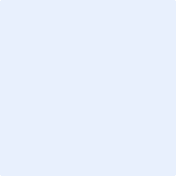 